West of  Specialist Virology Centre 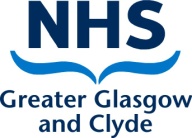 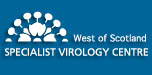 Level 5, New 	        		Tel: +44(0) 141-201 8722 Royal Infirmary            		        	Fax: +44(0) 141-201 872310-16 Alexandra Parade		       Website: www.nhsggc.org.uk/virology	Glasgow, G31 2ER		       Email: west.ssvc@nhs.net                                       West of  Specialist Virology Centre Request Form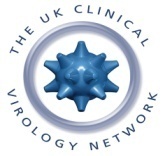 Patient SurnamePatient ForenamePatient CHI (or DoB)__ __ / __ __ / __ __  __ __ __ __Patient Gender Male / FemaleWard/Clinic/LaboratoryHospital/GP practice/ LaboratoryLaboratory reference number and address(if laboratory referral)Consultant/GPContact Tel for resultsContact Email Requestors signature Date sample taken__ __ / __ __ / __ __  Time sample taken__ __ : __ __Sample typeTest required (if known)Suspected diagnosis Clinical detailsPlease include:*Presenting symptoms/signs*Travel history inc. dates*Known exposures e.g. rash, food, water inc. dates*If pregnant inc. gestation*Bites inc. insect, dates*Known risk factors inc. injecting drugs, sexual, maternal infectionFOR LABORATORY USE ONLYFOR LABORATORY USE ONLYFOR LABORATORY USE ONLYFOR LABORATORY USE ONLYFOR LABORATORY USE ONLYFOR LABORATORY USE ONLYFOR LABORATORY USE ONLYFOR LABORATORY USE ONLYFOR LABORATORY USE ONLYFOR LABORATORY USE ONLYSpec typeCoded by Clinical codeClinical codeCOE, B2015,MAD,GJOH,CATCHCOE, B2015,MAD,GJOH,CATCHCOE, B2015,MAD,GJOH,CATCHCOE, B2015,MAD,GJOH,CATCHANTssHCVAGASOHIVBSERS1HIVHEPssHCVGB19GRESHIVRS2B19MHIVINTPCREVTXOCssDBSssCMVGHIVR5PCRBALHIVGPCRDBSCMVARESHBVPCREYEHIVNDssHEVGCMVMHCVGENPCRACEHIVGVHEVMEBNAHCVGSPJIFHIVCONRUBGEBVGAHCVRESMRASHssHIVASYPHEBVMHCVPIYMRASHssHTLVAESSssHSVGH1H3PCRTXHAVGSYPHBMEAGSEQFLAPCRACEHAVMSYPHMMUGSEQFLBPCRB19HAVMVTPPATOXOGAPCRHV6HBSAGRPRVZVGPCRSTDPCRRUMHBVCONssHIVSssPCRNORPCRMUMHBSAGNHELSERBMTssPCRGASPCRCSFHBSAGQTBQFGPCREYEPCRJCHBSAGVPCRGCCVRASHssHBCGPCRHIVPCRMYCPCRUPEPCRHSVHBCGVPCRHAVPCRASPPCRGUMHBCMPCRHBVPCRCFPCRCTHBVEABPCRHCWPCRBKVDISCHBVEAGPCRHCVKEEP 2yrSTORE  6mHBSABPCRHDVPCRHEVPCRRUBPERPCRLS-F-047 v5